Spontaneous Funding Request to send by email at: stephane.uroz@inrae.fr(Please fill in one application per project, not exceed 3 pages)Project title and nature:   Duration and/or dates of the project:    Project location:     Type of action:  Outreach project: participation in a conference, reception of visitors, missions, valorization) – grant amount ≤ 1 500 € Pilot project: to test a new idea with the aim of giving an incentive project – grant amount: ≤ 5 000€  Other category of activity participating in the influence of the LabEx
To specify:  Name of the principal investigator (first and last):  Research units or laboratories involved:   Supervisor / referent (if applicable):   Partnership: - Research unit(s)/team(s) involved: - Other partnerships: Areas of research to be addressed: Thematic areas: https://mycor.nancy.inra.fr/ARBRE/?page_id=109 – please specify WP:   All areas included in LabexProject context and objectives (1/2 page):  Planned operation (brief description, positioning and interest for the LabEx - 1/4 page):  Estimated budget (including other anticipated funding)*:Deliverables to be provided (example: publications, summaries of conferences / symposiums, detailed project text, collaborative networks, summary / results report to be published on the Labex website, Labex conferences / seminars / training, ..):*section to be filled in, outlining the planned financial arrangements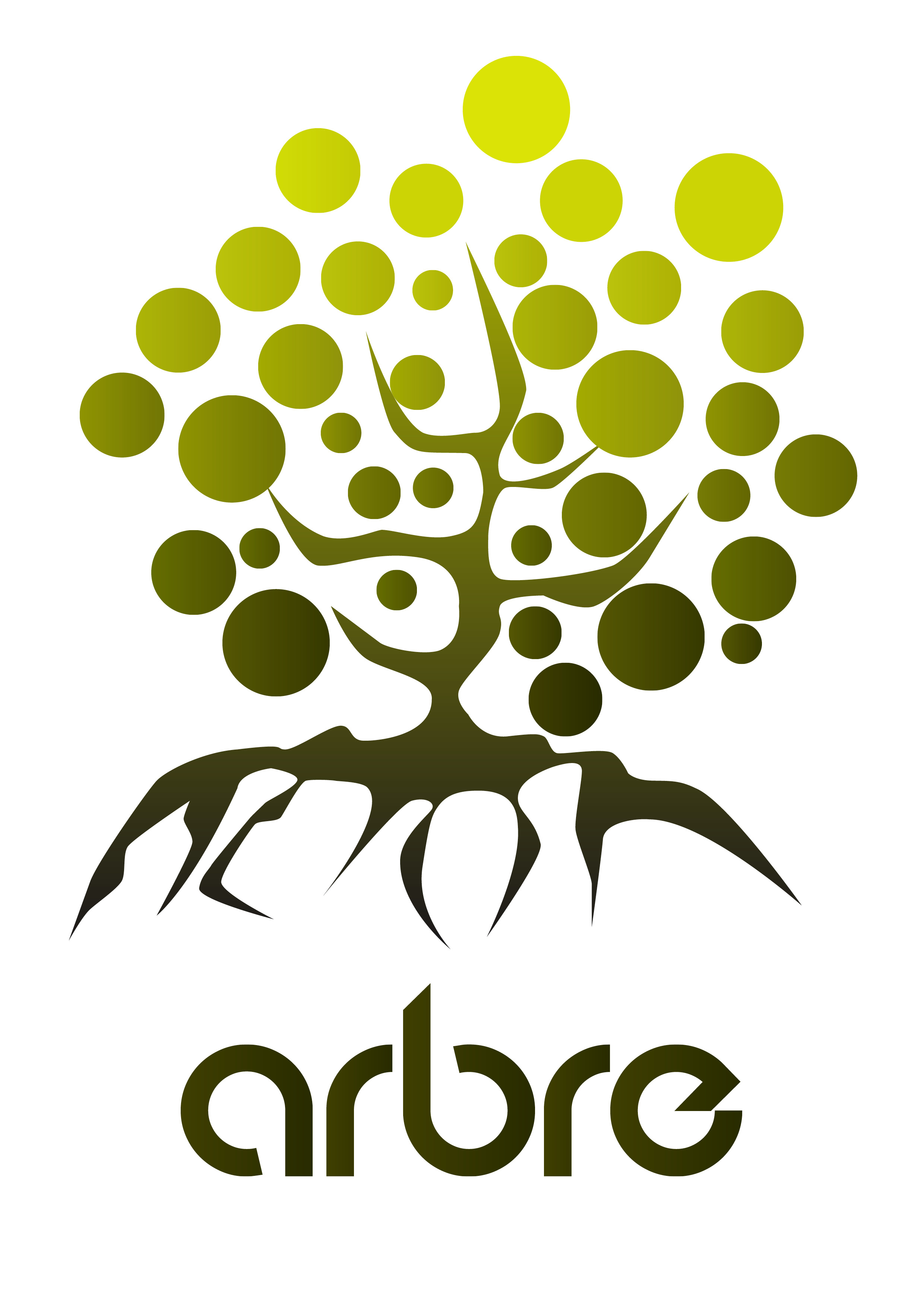 Laboratory of ExcellenceARBREAdvanced Research on the Biology of TRee and Forest Ecosystems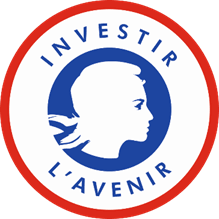 